Вариант В университетскую библиотеку привезли новые учебники по геометрии для 1-2 курсов, по 320 штук для каждого курса. Все книги одинаковы по размеру. В книжном шкафу 8 полок, на каждой полке помещается 20 учебников. Сколько шкафов можно полностью заполнить новыми учебниками?Магазин закупает цветочные горшки по оптовой цене 110 рублей за штуку и продает с наценкой 20%. Какое наибольшее число таких горшков можно купить в этом магазине на 1100 рублей?В летнем лагере на каждого участника полагается 40 г сахара в день. В лагере 161 человек. Какого наименьшего количества килограммовых пачек сахара достаточно на 9 дней? В городе N живет 200000 жителей. Среди них 10 % детей и подростков. Среди взрослых 45% не работает (пенсионеры, домохозяйки, безработные). Сколько взрослых работает? Спидометр автомобиля показывает скорость в милях в час. Какую скорость (в милях в час) показывает спидометр, если автомобиль движется со скоростью 64 км в час? (Считайте, что 1 миля равна 1,6 км.)Студент получил свой первый гонорар в размере 700 рублей за выполненный перевод. Он решил на все полученные деньги купить букет гвоздик для своей учительницы английского языка. Какое наибольшее количество гвоздик сможет купить студент, если удержанный у него налог на доходы составляет 13% гонорара, гвоздики стоят 40 рублей за штуку и букет должен состоять из нечетного числа цветов?В сентябре 1 кг винограда стоил 100 рублей, в октябре виноград подорожал на 20%, а в ноябре еще на 20%. Сколько рублей стоил 1 кг винограда после подорожания в ноябре?В обменном пункте 1 гривна стоит 4 рубля 10 копеек. Отдыхающие обменяли рубли на гривны и купили 3 кг помидоров по цене 5 гривен за 1 кг. Во сколько рублей обошлась им эта покупка? Ответ округлите до целого числа.На автозаправке клиент отдал кассиру 1000 рублей и попросил залить бензин до полного бака. Цена бензина 30 руб. 30 коп. Сдачи клиент получил 121 руб. 30 коп. Сколько литров бензина было залито в бак?Бегун пробежал 300 м за 30 секунд. Найдите среднюю скорость бегуна на дистанции. Ответ дайте в километрах в час.Налог на доходы составляет от заработной платы. После удержания налога на доходы Мария Константиновна получила 12180 рублей. Сколько рублей составляет заработная плата Марии Константиновны?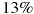 Поезд Санкт-Петербург-Москва отправляется в , а прибывает в на следующий день (время московское). Сколько часов поезд находится в пути?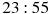 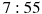 1 киловатт-час электроэнергии стоит 1 рубль 30 копеек. Счетчик электроэнергии 1 ноября показывал 23373 киловатт-часа, а 1 декабря показывал 23551 киловатт-час. Сколько рублей нужно заплатить за электроэнергию за ноябрь?Рост Гарри 5 футов 7 дюймов. Выразите рост Гарри в сантиметрах, если 1 фут равен 0,305 м, а 1 дюйм равен 2,54 см. Результат округлите до целого числа сантиметров.В книге Елены Молоховец «Подарок молодым хозяйкам» имеется рецепт пирога с черносливом. Для пирога на 4 человек следует взять  фунта чернослива. Сколько граммов чернослива следует взять для пирога, рассчитанного на 6 человек? Считайте, что 1 фунт равен 0,4 кг.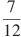 